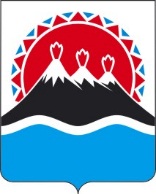 В целях приведения в соответствие с Законом Камчатского края от 29.03.2012 года № 30 «О системе исполнительных органов государственной власти Камчатского края», постановлением Правительства Камчатского края от 19.12.2008 № 424-П «Об утверждении Положения о Региональной службе по тарифам и ценам Камчатского края»ПРИКАЗЫВАЮ:1. Признать утратившими силу с даты вступления в силу настоящего приказа следующие приказы Региональной службы по тарифам и ценам Камчатского края:- от 22.07.2020 № 90.01-03/214 «Об утверждении административного регламента предоставления Региональной службой по тарифам и ценам Камчатского края государственной услуги по установлению тарифов в сфере теплоснабжения в Камчатском крае»;- от 16.07.2012 № 88-ОД «Об утверждении административного регламента предоставления Региональной службой по тарифам и ценам Камчатского края государственной услуги по установлению тарифов на товары и услуги организаций коммунального комплекса в Камчатском крае»;- от 18.09.2012 № 123-ОД «О внесении изменений в приложение к приказу Региональной службой по тарифам и ценам Камчатского края от 16.07.2012 № 88-ОД «Об утверждении административного регламента предоставления Региональной службой по тарифам и ценам Камчатского края государственной услуги по установлению тарифов на товары и услуги организаций коммунального комплекса в Камчатском крае»;- от 06.05.2013 № 42-ОД «О внесении изменений в приложение к приказу Региональной службы по тарифам и ценам Камчатского края от 16.07.2012 № 88-ОД «Об утверждении административного регламента предоставления Региональной службой по тарифам и ценам Камчатского края государственной услуги по установлению тарифов на товары и услуги организаций коммунального комплекса в Камчатском крае»;- от 18.10.2013.2013 № 250-ОД «О внесении изменений в приложение к приказу Региональной службы по тарифам и ценам Камчатского края от 16.07.2012 № 88-ОД «Об утверждении административного регламента предоставления Региональной службой по тарифам и ценам Камчатского края государственной услуги по установлению тарифов на товары и услуги организаций коммунального комплекса в Камчатском крае»;-  от 09.02.2012 № 16-ОД «Об утверждении административного регламента исполнения Региональной службой по тарифам и ценам Камчатского края государственной услуги по утверждению инвестиционных программ субъектов электроэнергетики в Камчатском крае»;- от 06.04.2012 № 39-ОД «О внесении изменений в приложение к приказу Региональной службы по тарифам и ценам Камчатского края от 09.02.2012 № 16-ОД «Об утверждении административного регламента исполнения Региональной службой по тарифам и ценам Камчатского края государственной услуги по утверждению инвестиционных программ субъектов электроэнергетики в Камчатском крае»;- от 06.05.2013 № 41-ОД «О внесении изменений в приложение к приказу Региональной службы по тарифам и ценам Камчатского края от 09.02.2012 № 16-ОД «Об утверждении административного регламента исполнения Региональной службой по тарифам и ценам Камчатского края государственной услуги по утверждению инвестиционных программ субъектов электроэнергетики в Камчатском крае»;- от 18.10.2013 № 249-ОД «О внесении изменений в приложение к приказу Региональной службы по тарифам и ценам Камчатского края от 09.02.2012 № 16-ОД «Об утверждении административного регламента исполнения Региональной службой по тарифам и ценам Камчатского края государственной услуги по утверждению инвестиционных программ субъектов электроэнергетики в Камчатском крае»;- от 23.11.2016 № 306-ОД «Об утверждении административного регламента предоставления Региональной службой по тарифам и ценам Камчатского края государственной услуги по утверждению инвестиционных программ (внесение изменений в инвестиционные программы) в области обращения с твердыми коммунальными отходами»;- от 22.02.2017 № 20-ОД «О внесении изменений в приказ Региональной службы по тарифам и ценам Камчатского края от 23.11.2016 № 306-ОД «Об утверждении административного регламента предоставления Региональной службой по тарифам и ценам Камчатского края государственной услуги по утверждению инвестиционных программ (внесение изменений в инвестиционные программы) в области обращения с твердыми коммунальными отходами»;- от 10.03.2017 № 26-ОД «О внесении изменения в приложение к приказу Региональной службы по тарифам и ценам Камчатского края от 23.11.2016 № 306-ОД «Об утверждении административного регламента предоставления Региональной службой по тарифам и ценам Камчатского края государственной услуги по утверждению инвестиционных программ (внесение изменений в инвестиционные программы) в области обращения с твердыми коммунальными отходами»; - от 16.07.2012 № 89-ОД «Об утверждении административного регламента предоставления Региональной службой по тарифам и ценам Камчатского края государственной услуги по подготовке заключений на инвестиционные программы организаций коммунального комплекса в Камчатском крае»;- от 06.05.2013 № 43-ОД «О внесении изменений в приложение к приказу Региональной службы по тарифам и ценам Камчатского края от 16.07.2012 № 89-ОД «Об утверждении административного регламента предоставления Региональной службой по тарифам и ценам Камчатского края государственной услуги по подготовке заключений на инвестиционные программы организаций коммунального комплекса в Камчатском крае»;- от 18.10.2013 № 251-ОД «О внесении изменений в приложение к приказу Региональной службы по тарифам и ценам Камчатского края от 16.07.2012 № 89-ОД «Об утверждении административного регламента предоставления Региональной службой по тарифам и ценам Камчатского края государственной услуги по подготовке заключений на инвестиционные программы организаций коммунального комплекса в Камчатском крае»;- от 05.02.2016 № 6-ОД «Об утверждении административного регламента предоставления Региональной службой по тарифам и ценам Камчатского края государственной услуги по утверждению инвестиционных программ организаций, осуществляющих регулируемые виды деятельности в сфере теплоснабжения»;- от 23.11.2016 № 305-ОД «Об утверждении административного регламента предоставления Региональной службой по тарифам и ценам Камчатского края государственной услуги по утверждению производственных программ (внесение изменений в производственные программы) в области обращения с твердыми коммунальными отходами»;- от 22.07.2017 № 19-ОД «О внесении изменений в приказ Региональной службы по тарифам и ценам Камчатского края от 23.11.2016 № 305-ОД «Об утверждении административного регламента предоставления Региональной службой по тарифам и ценам Камчатского края государственной услуги по утверждению производственных программ (внесение изменений в производственные программы) в области обращения с твердыми коммунальными отходами»;- от 10.03.2017 № 24-ОД «О внесении изменения в приложение к приказу Региональной службы по тарифам и ценам Камчатского края от 23.11.2016 № 305-ОД «Об утверждении административного регламента предоставления Региональной службой по тарифам и ценам Камчатского края государственной услуги по утверждению производственных программ (внесение изменений в производственные программы) в области обращения с твердыми коммунальными отходами»;- от 10.10.2017 № 236-ОД «Об утверждении административного регламента предоставления Региональной службой по тарифам и ценам Камчатского края государственной услуги по рассмотрению расчетных материалов по формированию тарифов на перевозки пассажиров и багажа всеми видами общественного транспорта в городском и пригородном сообщении (кроме железнодорожного транспорта) в Камчатском крае»;- от 16.07.2012 № 92-ОД «Об утверждении административного регламента предоставления Региональной службой по тарифам и ценам Камчатского края государственной услуги по установлению требований к программам в области энергосбережения и повышения энергетической эффективности в отношении организаций, осуществляющих регулируемые виды деятельности, тарифы на товары и услуги которых устанавливает Региональная служба по тарифам и ценам Камчатского края»; - от 16.07.2012 № 91-ОД «Об утверждении административного регламента предоставления Региональной службой по тарифам и ценам Камчатского края государственной услуги по установлению тарифов на электрическую энергию (мощность) в Камчатском крае»;- от 16.07.2012 № 90-ОД «Об утверждении административного регламента предоставления Региональной службой по тарифам и ценам Камчатского края государственной услуги по установлению платы за технологическое присоединение к электрическим сетям и (или) стандартизированных тарифных ставок, определяющих величину этой платы, для территориальных сетевых организаций в Камчатском крае»;- от 06.05.2013 № 44-ОД «О внесении изменений в приложение к приказу Региональной службы по тарифам и ценам Камчатского края от 16.07.2012 № 90-ОД «Об утверждении административного  регламента предоставления Региональной службой по тарифам и ценам Камчатского края государственной услуги по установлению платы за технологическое присоединение к электрическим сетям и (или) стандартизированных тарифных ставок, определяющих величину этой платы, для территориальных сетевых организаций в Камчатском крае»;- от 06.05.2013 № 45-ОД «О внесении изменений в приложение к приказу Региональной службы по тарифам и ценам Камчатского края от 16.07.2012 № 91-ОД «Об утверждении административного регламента предоставления Региональной службой по тарифам и ценам Камчатского края государственной услуги по установлению тарифов на электрическую энергию (мощность) в Камчатском крае»;- от 24.05.2013 № 165-ОД «О внесении изменений в приложение к приказу Региональной службы по тарифам и ценам Камчатского края от 16.07.2012 № 91-ОД «Об утверждении административного регламента предоставления Региональной службой по тарифам и ценам Камчатского края государственной услуги по установлению тарифов на электрическую энергию (мощность) в Камчатском крае»;- от 18.10.20132 № 252-ОД «О внесении изменений в приложение к приказу Региональной службы по тарифам и ценам Камчатского края от 16.07.2012 № 90-ОД «Об утверждении административного  регламента предоставления Региональной службой по тарифам и ценам Камчатского края государственной услуги по установлению платы за технологическое присоединение к электрическим сетям и (или) стандартизированных тарифных ставок, определяющих величину этой платы, для территориальных сетевых организаций в Камчатском крае».- от 18.10.2013 № 253-ОД «О внесении изменений в приложение к приказу Региональной службы по тарифам и ценам Камчатского края от 16.07.2012 № 91-ОД «Об утверждении административного регламента предоставления Региональной службой по тарифам и ценам Камчатского края государственной услуги по установлению тарифов на электрическую энергию (мощность) в Камчатском крае». 2. Настоящий приказ вступает в силу через 10 дней после дня его официального опубликования.РЕГИОНАЛЬНАЯ СЛУЖБАПО ТАРИФАМ И ЦЕНАМ КАМЧАТСКОГО КРАЯ ПРИКАЗ № [Номер документа]г. Петропавловск-Камчатскийот [Дата регистрации]О признании утратившими силу отдельных приказов Региональной службы по тарифам и ценам Камчатского края Временно исполняющий обязанности руководителя Региональной службы по тарифам и ценам Камчатского края [горизонтальный штамп подписи 1]В.А. Губинский